To:AS SmartCapinvestments@smartcap.ee Investment ApplicationHerewith we are submitting our Investment Application in response to the Investment Programme with reference code Greentech Investment Programme 2022/10, dated 31 October 2022. Capitalised expressions used herein shall have the meaning attributed to them in the above-mentioned Investment Programme, unless otherwise expressly defined herein or otherwise required by the context.Each of the undersigned, by signing this form, certifies and declares that (i) all information contained in this Investment Application, its appendices and all other documents attached to it are complete and correct in all respects and (ii) the Applicant and the signatory acknowledges and agrees with all and any terms and conditions as set out in the Programme Document. The undersigned shall, upon request, provide any evidence to confirm the above. [NOTE: The Application must be signed by the representative(s) of the Applicant who, in accordance with the Articles of Association and/or other relevant internal regulations of the Applicant, is authorized to negotiate and sign external funding.]Yours sincerely,Signature(s): 					[Names and positions of the undersigned][Date of signing]Appendices to be submitted with the Investment Application:A document containing the substantive investment proposal of the Applicant (pitch deck and other relevant documents based on the elements listed in the Appendix 1);Declaration of Honour (to be submitted by all authorized representatives of the Applicant in separate instruments based on the template in Appendix 2).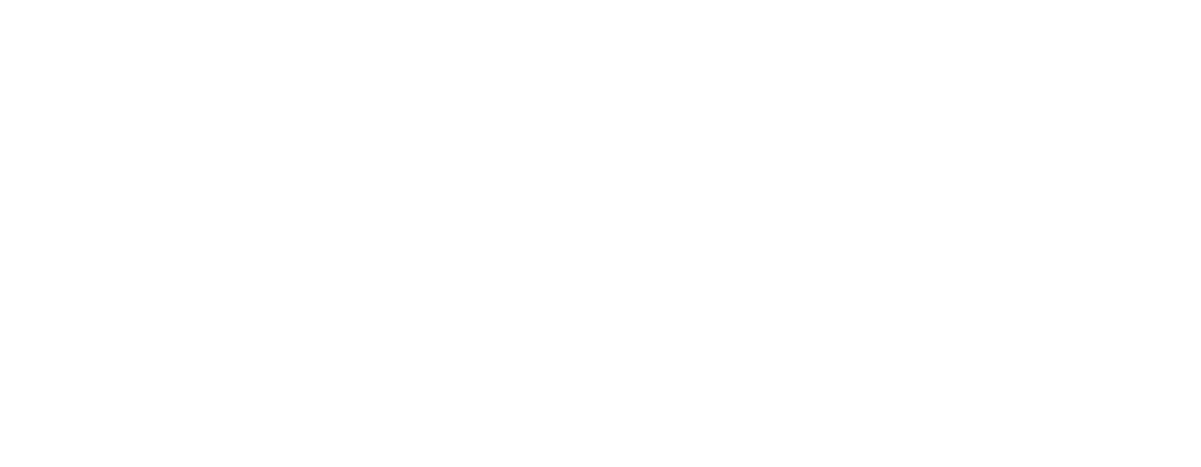 Investment Programme reference codeGreentech Investment Programme 2022/10Greentech Investment Programme 2022/10Applicant submitting the Investment ApplicationCompany nameApplicant submitting the Investment ApplicationLegal formApplicant submitting the Investment ApplicationRegistration detailsDate of registration:Country of registration:Registry code:Applicant submitting the Investment ApplicationContact detailsContact person:Address:Telephone:Email:Applicant submitting the Investment ApplicationLegal representative(s)Name (surname, forename(s)):Power of representation: